درخواست پذیرش در دوره پسا دکتریامضا و تاریخ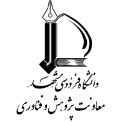 شماره:تاریخ:1- اطلـاعات فردی			نام و نام خانوادگی:                                         نام پدر:شماره شناسنامه:                                             کد ملی:تاریخ تولد:                                                      محل تولد:                      محل صدور:مذهب:                                                          ملیت:وضعیت نظام وظیفه:   دارای کارت پایان خدمت   معافیت تحصیلی   معافیت دائم   مشمول خدمت   تاریخ پایان خدمت:    /    /وضعیت تاهل:   مجرد      متاهل2- اطلـاعات تماسنشانی:تلفن ثابت:                                                  تلفن همراه:                                                پست الکترونیکی:3- پیشینه آموزشی4- پیشینه اشتغالدرخواست پذیرش در دوره پسا دکتری6- مشخصات عضو هیات علمی مجری دورهنام و نام خانوادگی متقاضی دوره: ..................................   امضا و تاریخ	مدیر محترم گروه .......................جناب آقای/سرکار خانم ..........................با سلام و احترام؛ اینجانب ------------------   اعلام آمادگی خود مبنی بر پذیرش جناب آقای/سرکار خانم دکتر -----------------  در دوره پسادکتری با موضوع --------------------------------------------  را اعلام می‌نمایم. تمامی هزینه‌های دوره از محل طرح پژوهش و فناوری برون دانشگاهی ------------------------------ با اعتبار ----------------- میلیون ریال تامین می‌گردد.----------------عضو هیات علمی مجری دورهرییس محترم دانشکده/پژوهشکده .......................جناب آقای/سرکار خانم ..........................با سلام و احترام؛ بدین وسیله این گروه با پذیرش جناب آقای/سرکار خانم دکتر -----------------  به عنوان پژوهشگر پسادکتری را اعلام می‌دارد.----------------مدیر گروهامضا و تاریخمعاون محترم پژوهش و فناوری دانشگاهجناب آقای/سرکار خانم ..........................با سلام و احترام؛ این دانشکده با برگزاری دوره پسادکتری جناب آقای/سرکار خانم دکتر -----------------  موافقت می‌نماید.----------------رییس دانشکده/پژوهشکده-------------